zákonný zástupce …………………………………………………………………..místo trvalého pobytu………………………………………………………………telefonní číslo ……………………….…… e-mailová adresa ……………………….....…………………….. Základní škola Bystřice, okres Benešov, příspěvková organizaceDr. E. Beneše 300, BystřiceŽádost o přijetí k základnímu vzděláváníŽádám o přijetí k základnímu vzdělávání v základní škole, jejíž činnost vykonává Základní škola Bystřice, od 1. 9. 2021své dcery/svého synajméno a příjmení uchazeče ………………………………………………………………datum narození …………………………………………………………………………..místo trvalého pobytu uchazeče …………………………………………………………..Další informace: …………………………………………………………………………..Zájem o školní družinu:  ……………………místo, datum………………………………………podpis zákonného zástupce uchazečePřílohy………………………………………………………………………………….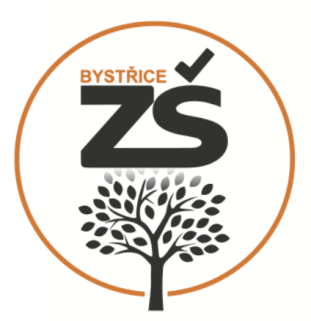 Základní škola BystřiceZákladní škola BystřiceDr. E. Beneše 300, Bystřice, 257 51www.zsbystricebn.czzs.bystrice.bn@seznam.cz317 793 300